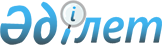 Сандықтау ауданының аудандық маңызы бар жалпыға ортақ пайдаланылатын автомобиль жолдарының тізбесін, атаулары және индекстерін бекіту туралыАқмола облысы Сандықтау ауданы әкімдігінің 2022 жылғы 14 желтоқсандағы № А-12/314 қаулысы. Қазақстан Республикасының Әділет министрлігінде 2022 жылғы 22 желтоқсанда № 31218 болып тіркелді
      "Қазақстан Республикасындағы жергілікті мемлекеттік басқару және өзін-өзі басқару туралы" Қазақстан Республикасының Заңына, "Автомобиль жолдары туралы" Қазақстан Республикасының Заңына сәйкес, Сандықтау ауданының әкімдігі ҚАУЛЫ ЕТЕДІ:
      1. Қоса берілген Сандықтау ауданының аудандық маңызы бар жалпыға ортақ пайдаланылатын автомобиль жолдарының тізбесі, атаулары және индекстері бекітілсін.
      2. Осы қаулының орындалуын бақылау Сандықтау ауданы әкімінің орынбасары жүктелсін.
      3. Осы қаулы оның алғашқы ресми жарияланған күнінен кейін күнтізбелік он күн өткен соң қолданысқа енгізіледі.
      "КЕЛІСІЛДІ" Сандықтау ауданының аудандық маңызы бар жалпыға ортақ пайдаланылатын автомобиль жолдарының тізбесі, атаулары және индекстері
					© 2012. Қазақстан Республикасы Әділет министрлігінің «Қазақстан Республикасының Заңнама және құқықтық ақпарат институты» ШЖҚ РМК
				
      Сандықтау ауданының әкімі

Е.Жусупбеков

      "Ақмола облысыныңжолаушылар көлігі және автомобильжолдары басқармасы" мемлекеттік мекемесі
Сандықтау ауданы әкімдігінің
2022 жылғы 14 желтоқсандағы
№ А-12/314 қаулысымен
бекітілген
№
Автомобиль жолының индексі
Автомобиль жолының атауы
Жалпы ұзындығы, шақырым
1
KCSA-1
"Көкшетау-Атбасар" – Новоникольское
18
2
KCSA-2
Новоникольское – Құмдыкөл
5
3
KCSA-3
Новоникольское – Меньшиковка
12
4
KCSA-4
Балкашино – Хуторок
1
5
KCSA-5
Лесное – Михайловка
7
6
KCSA-6
Шаңтөбе – Қызыл Қазақстан
6
7
KC-SA-7
Шаңтөбе – Новокронштадка - Веселое
16
8
KCSA-8
"Атбасар-Макеевка" – Хлебное – Шәшке – Веселое – Жыланды – "Балкашино-Шаңтөбе"
98
9
KCSA-9
Новоселовка ауылына кіреберіс жол
1
10
KCSA-10
"Петровка - Мариновка" – Мәдениет – Владимировка 
52
11
KCSA-11
Арбузинка ауылына кіреберіс жол
6
12
KCSA-12
"Петровка – Ұлан" - Тучное
11
13
KCSA-13
Каменка ауылына кіреберіс жол
22
14
KCSA-14
Белгородское – Каменка
20
15
KCSA-15
Белгородское – Раздольное - аудан шекарасы
9,7
16
KCSA-16
Преображенка кіреберіс
10
17
KCSA-17
Богословка ауылына кіреберіс жол
10
18
KCSA-18
Новоромановка ауылына кіреберіс жол
8
Аудан бойынша жиыны
Аудан бойынша жиыны
Аудан бойынша жиыны
312,7